Klasa 5a  07.05.2020 Logopedia i komunikacja społecznaZadaniePoniżej zobaczysz cztery różne obrazki, z których każdy związany jest z innym wyrazem. Przyjrzyj się uważnie każdej parze i zapamiętaj ją. Następnie uzupełnij ćwiczenie na następnej kartce.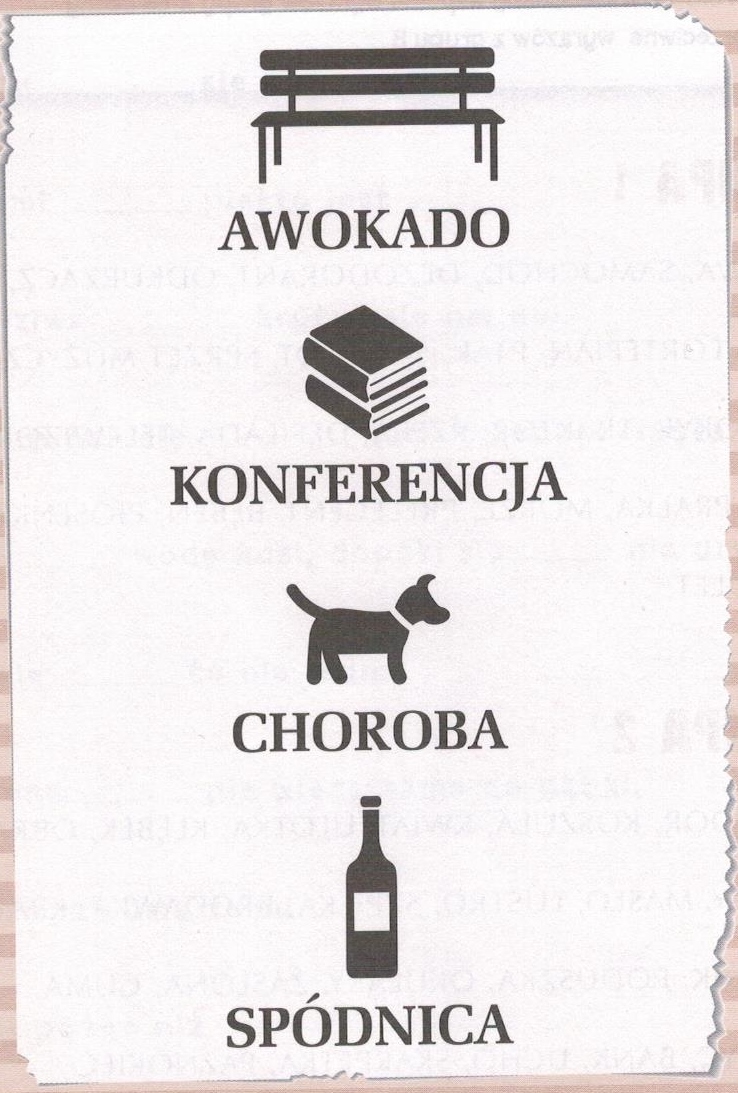 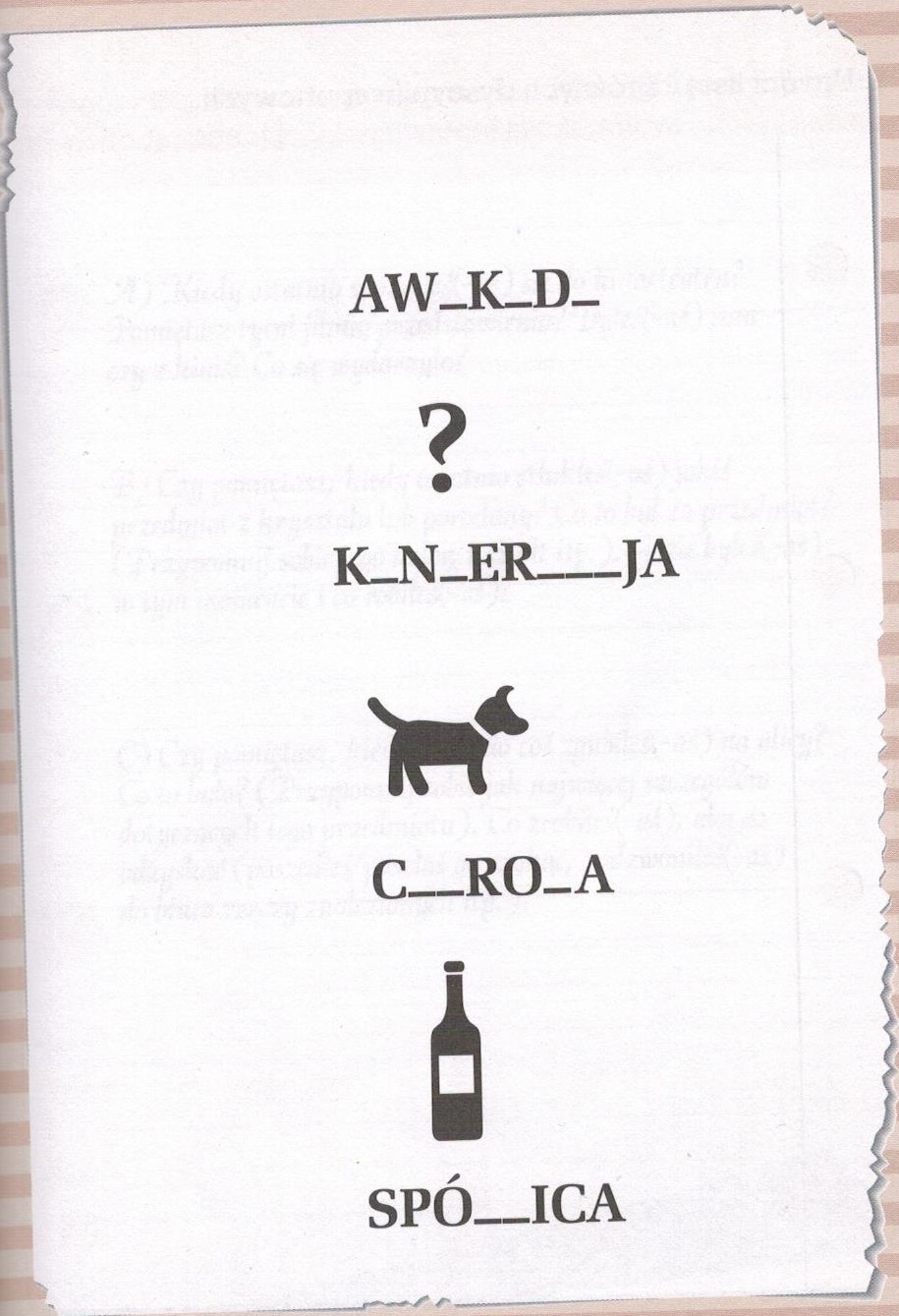 